Source: https://www.blutdruckdaten.de/lexikon/erste-hilfe-im-fall-des-falles.html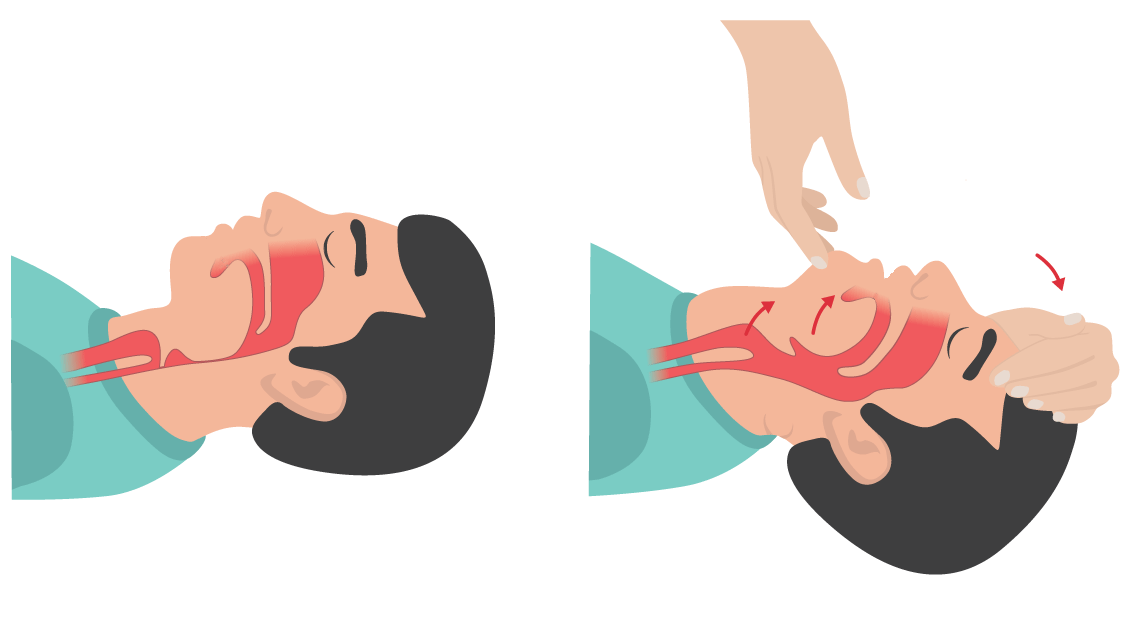 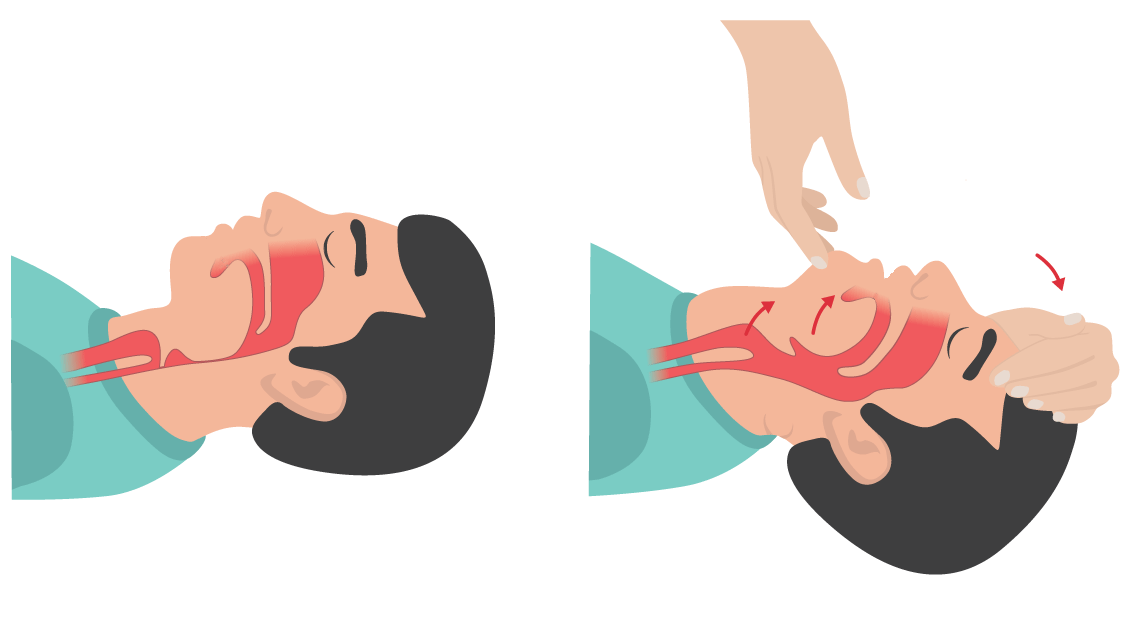 